(Client’s Name)Your Address(State, ZIP Code)DateDear (Attorney’s Name)(Address line)I hope this letter finds you hail and hearty. I wanted to thank you for coming to my rescue and helping me with my medical malpractice case. Beyond the physical injury, the emotional trauma of being left out for lurch had made me give up on the legal professional.I was nervous trusting legal judgement at the juncture. But you came highly recommended. Not only have you taken up the paperwork, you made sure to investigate thoroughly, followed the paper trial to find the evidence needed to win the case. I am beyond words to describe how thankful I am to you. You are a true bacon of light without which I would lost all hope. I am thankful you took time to review my case and recommend your suggestions. You and your paralegals have been nothing sweet and sincere. I hope you will keep up and good work and help those who have no one to fall back on. Wishing you all the best moving forward. Sincerely(Your Name) (Sender’s Title)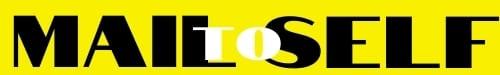 